Уважаемые жители Тес-Хемского района, с 28го марта по 5 апреля 2020 года по указанию Президента Российской Федерации В.В.Путина объявлена нерабочей, чтобы остановить распространение коронавируса. В сязи с этим, ГБУЗ РТ «Тес-Хемская ЦКБ» рекомендует не выходить на улицу без особой надобности, ограничить контакты с другими людьми, посещение общественных мест. Если возникла такая надобность, то в общественных местах следует держаться на расстоянии   не менее 2 метров от других людей. Если у вас или ваших близких появились симптомы острого респираторного заболевания (температура, сухой кашель затрудненное дыхание), необходимо сразу вызвать врача на дом с 08:00 до 16:00 часов по номеру 8-(39438)-2-13-91, с 16:00 часов и по выходным дням по номеру 8-(39438)-2-13-36 или 03.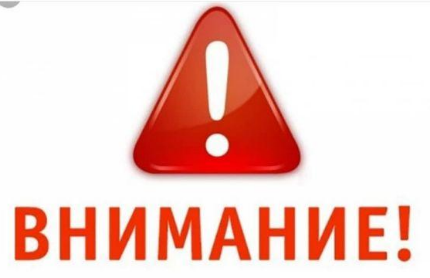 Приказом Министерства здравоохранения Республики Тыва №271 от 23.03.2020 г. Сообщаем о временном приостановлении проведения профилактических осмотров, диспансеризации определенных групп взрослого населения в медицинских организациях и сплошного флюорографического обследования населения. ОТМЕНЕНЫ приемы ЗДОРОВЫХ детей, прием детей ДО ГОДА, прием детей с ОВЗ, ПРОФИЛАКТИЧЕСКИЕ осмотры несовершеннолетних!  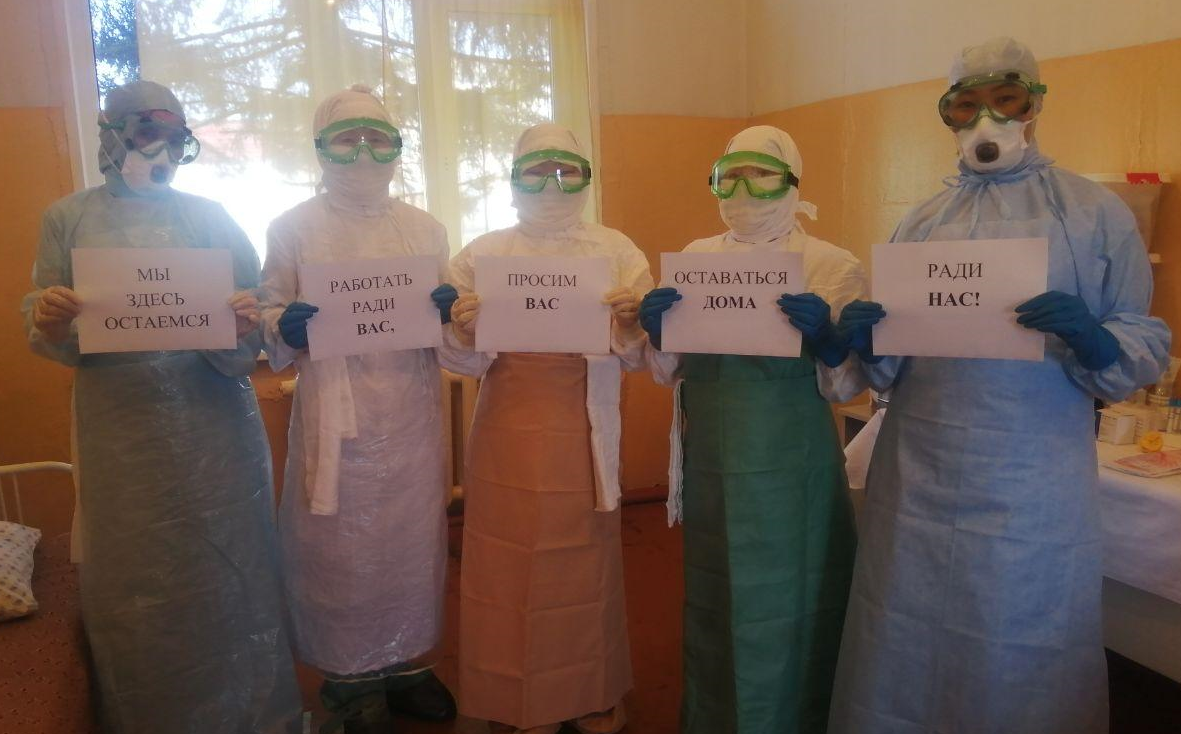 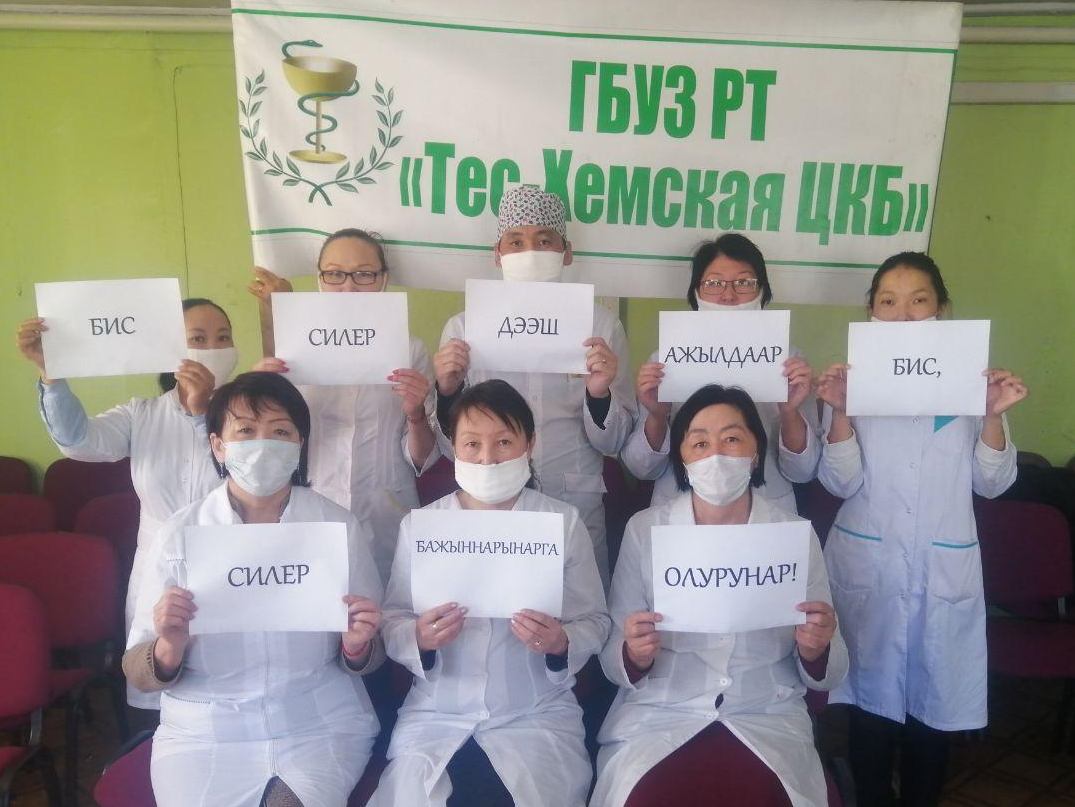 